Mairie de Plomeur – Ti-Kêr Ploveur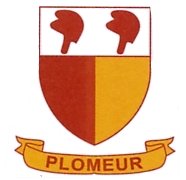 1, place de La Mairie – 1, plasenn an Ti-Kêr29120 Plomeur - Ploveur : 02 98 82 04 65   -    : 02 98 82 06 00 : mairie.plomeur@wanadoo.fr – Site Internet : www.plomeur.com_______________________________________________________________________________________________Groupe scolaire public Louis CourotDEMANDE D’INSCRIPTION SCOLAIREDocuments à joindre à la demande : copie du livret de famille, du carnet de vaccination et le certificat de radiation le cas échéant.INSCRIPTION :S’agit-il d’une première inscription* ? :	OUI	NON : fournir le certificat de radiation de l’établissement précédentClasse : ……………………………                           Section souhaitée * : monolingue    –    bilingue Date de rentrée souhaitée dans l’établissement : 	J’atteste sur l’honneur l’exactitude des informations susvisées.Date et signature :________________________________________________________________________________________Enregistrement de l’inscription :Une confirmation par mail vous sera envoyée attestant l’enregistrement du dossier.Le certificat d’inscription sera directement adressé à l’école.Contact du groupe scolaire Louis Courot :Mme Véronique LE FLOCH, directrice. Tél. 02 98 82 01 90 ou par mail : ec.0290720a@ac-rennes.frLes informations personnelles recueillies sur cette fiche sont obligatoires (*) et nécessaires pour inscrire votre enfant (vos) enfant(s) à l’école et assurer la gestion des services proposés par la collectivité (inscription, suivi et facturation, mise à jour des données). Elles sont enregistrées et transmises aux services de la collectivité territoriale en charge de leur traitement. Vous disposez de droits sur les données vous concernant que vous pouvez exercer auprès du service de la collectivité concernée ou auprès du délégué à la protection des données de la collectivité en adressant une demande par écrit accompagnée d’un justificatif d’identité à l’adresse suivante : protection.donnees@cdg29.bzh. Pour connaître vos droits et les modalités pour les exercer, veuillez consulter la notice d’information affichée sur le tableau d’affichage à la mairie.EnfantEnfantNom* :Prénom* :Date de naissance* :Représentant légal 1Représentant légal 2Nom d’usage* :Prénom* :Qualité (père, mère, tuteur) :Adresse* :Téléphone fixe/portable* :Téléphone professionnel : Courriel : Nom d’usage* :Prénom* :Qualité (père, mère, tuteur) :Adresse* :Téléphone fixe/portable* :Téléphone professionnel : Courriel :Services périscolairesFréquentation du restaurant scolaire municipal ?	OUI	NONFréquentation de la garderie périscolaire ?			OUI	NON